Supplementary MaterialsSelf-assembly investigations of sulfonated poly(methyl methacrylate-block-styrene) diblock copolymer thin filmsClaudia Piñón-Balderrama, César Leyva-Porras, Roberto Olayo-Valles, Javier Revilla-Vázquez, Ulrich S. Schubert, Carlos Guerrero-Sanchez5*, and José Bonilla-Cruz1*Small-angle X-ray scattering results are shown in Figure S1. 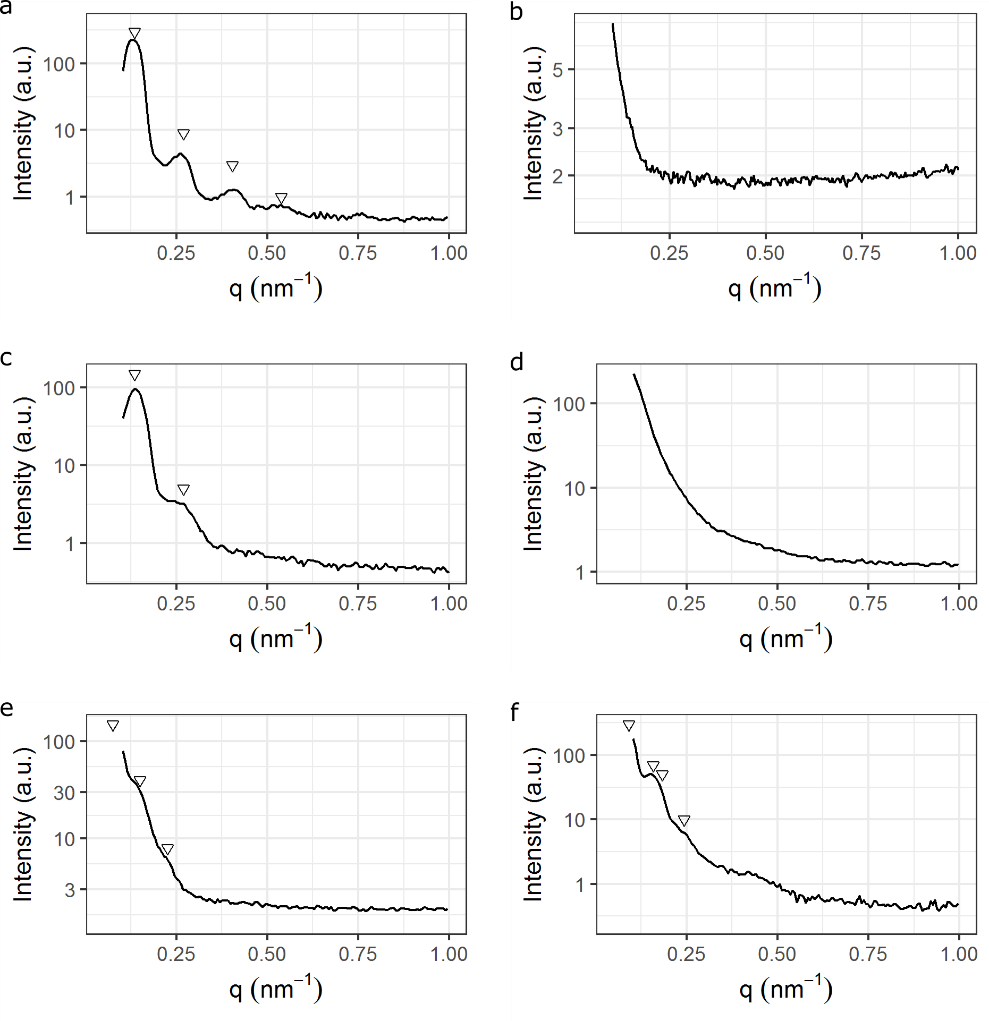 Figure S1. SAXS results for bulk samples a) M2_52/48, b) M2_52/s48, c) M2_56/44, d) M2_56/s44, e) M3_60/40, f) M3_60/s40. Triangles show peak positions used for determination of the morphology. In plots e) and f) the first triangle represents the estimation for the position of the first Bragg reflection.